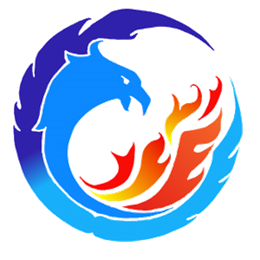 ** UBC is only hosting info sessions/ presentations online for 22/23 year. Please see UBC infographic for more info!School/ Program NameDateTimeLocationSimon Fraser UniversityWednesday October 5th 202211:35am – 12:25pm (lunch)Drama RoomUniversity of Victoria – Gustavson School of Business Wednesday October 12th 202211:35am – 12:25pm (lunch)Drama RoomCanadian Universities Event (CUE)Thursday October 13th 20229:00am – 11:00am Heritage Woods Secondary School Western UniversityTuesday October 18th 202211:35-12:25pm (lunch)Drama RoomSimon Fraser University – Beedie School of BusinessThursday October 20th 202211:35am – 12:25pm (lunch)Drama RoomUniversity of Toronto Monday October 24th 202210:49am – 11:39amSmall GymPost Secondary BC Fair (PSBC)Thursday October 27th 20221:40pm – 3:30pmSmall GymUniversity of Waterloo Wednesday November 16th 202211:35am – 12:25pm (lunch)Drama RoomUniversity of CalgaryTuesday November 22nd 202211:35am – 12:25pm (lunch)Booth in MPRUniversity of VictoriaMonday November 28th 202210:50am – 11:40amDrama RoomUniversity of AlbertaThursday December 1st 202211:35am – 12:25pm (lunch)Drama RoomLangara CollegeWednesday December 7th 202211:35am – 12:25pm (lunch)Drama Room